HW2_sol2.33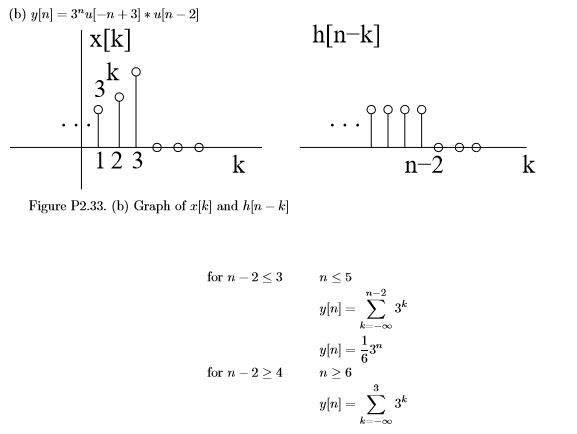 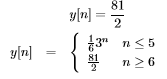 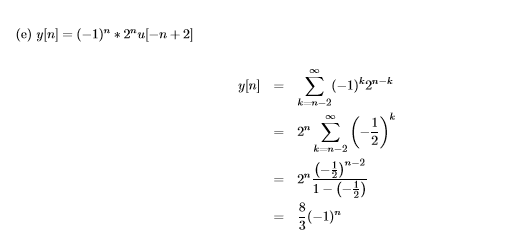 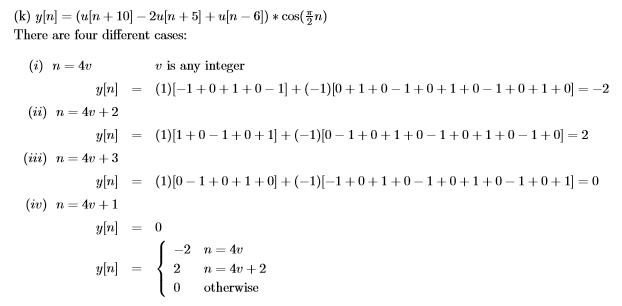 2.37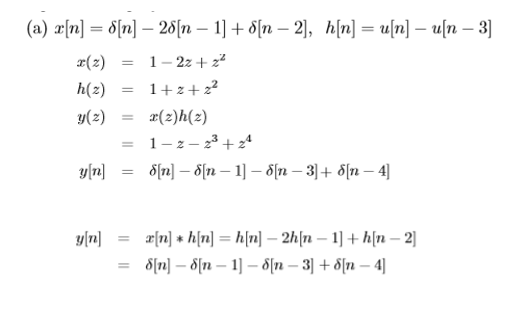 2.39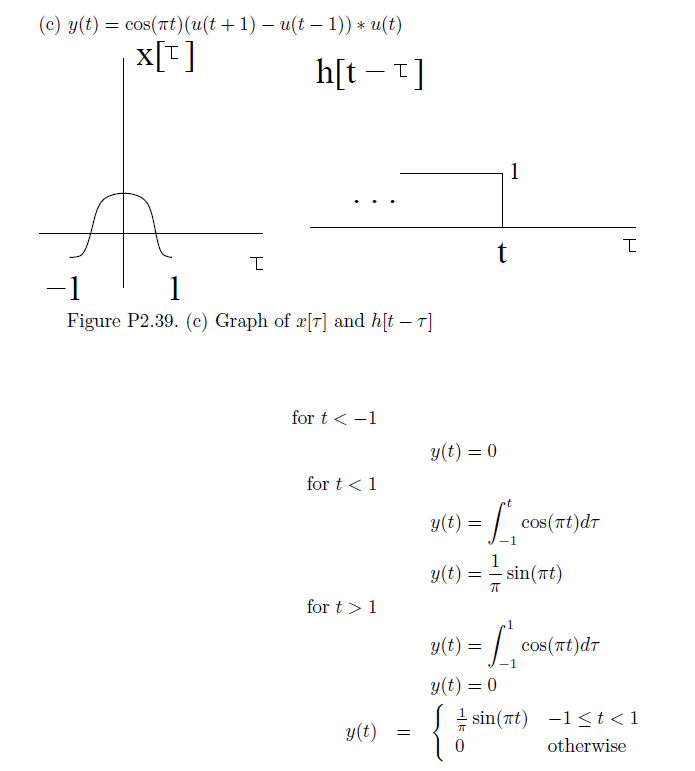 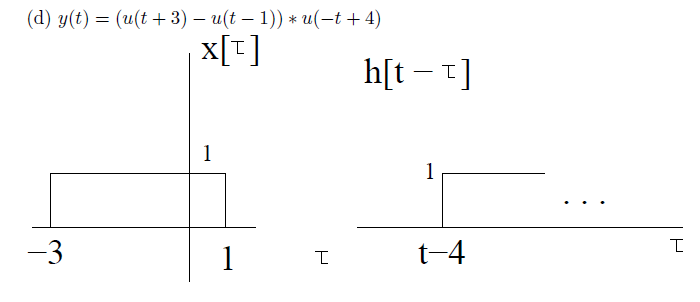 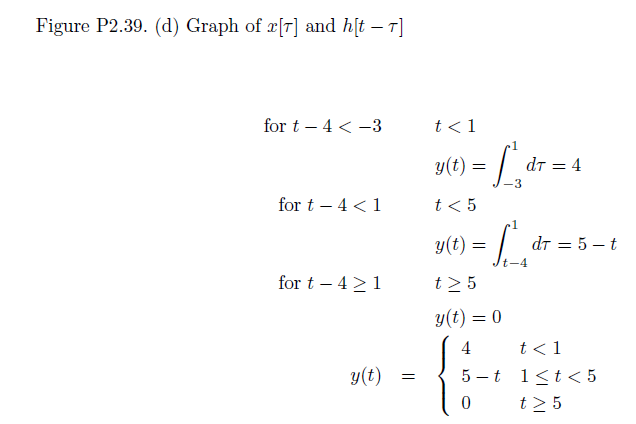 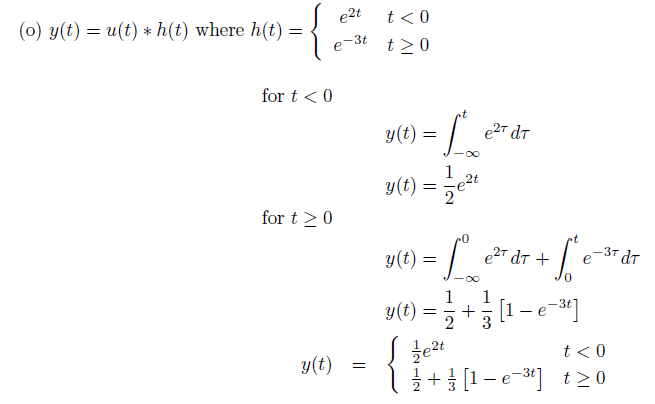 2.40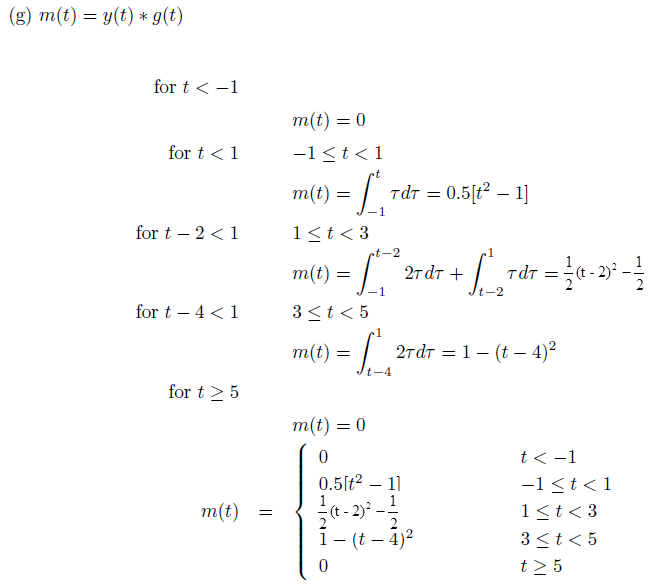 2.47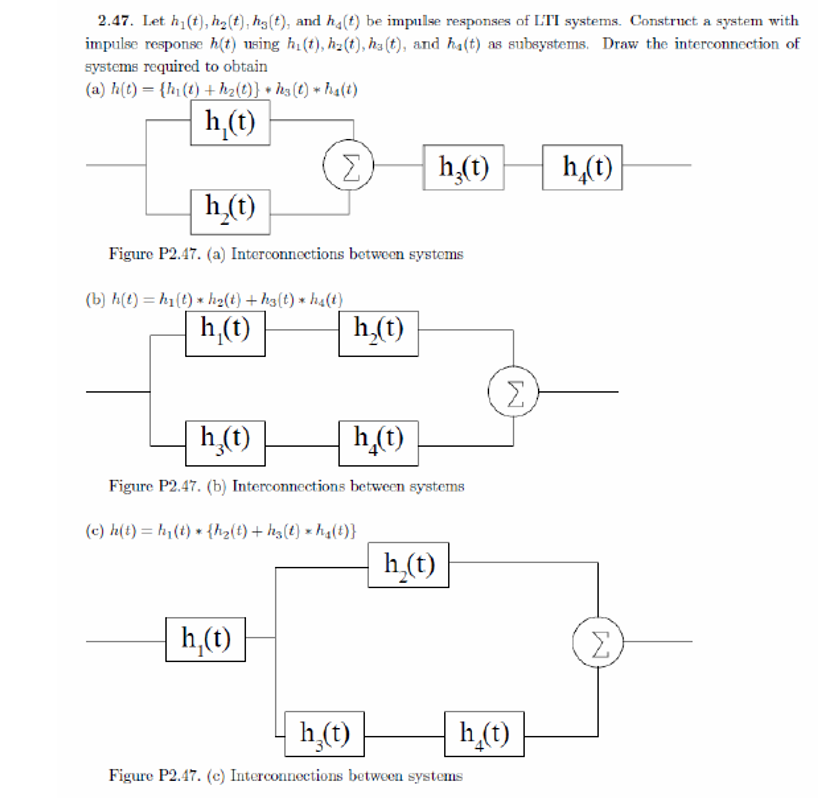 2.48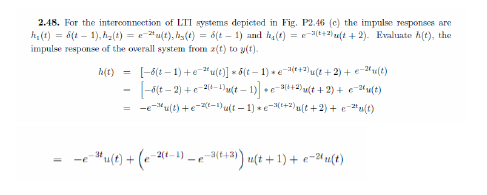 2.49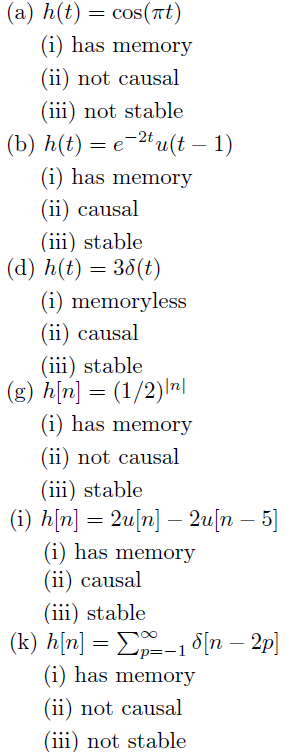 2.59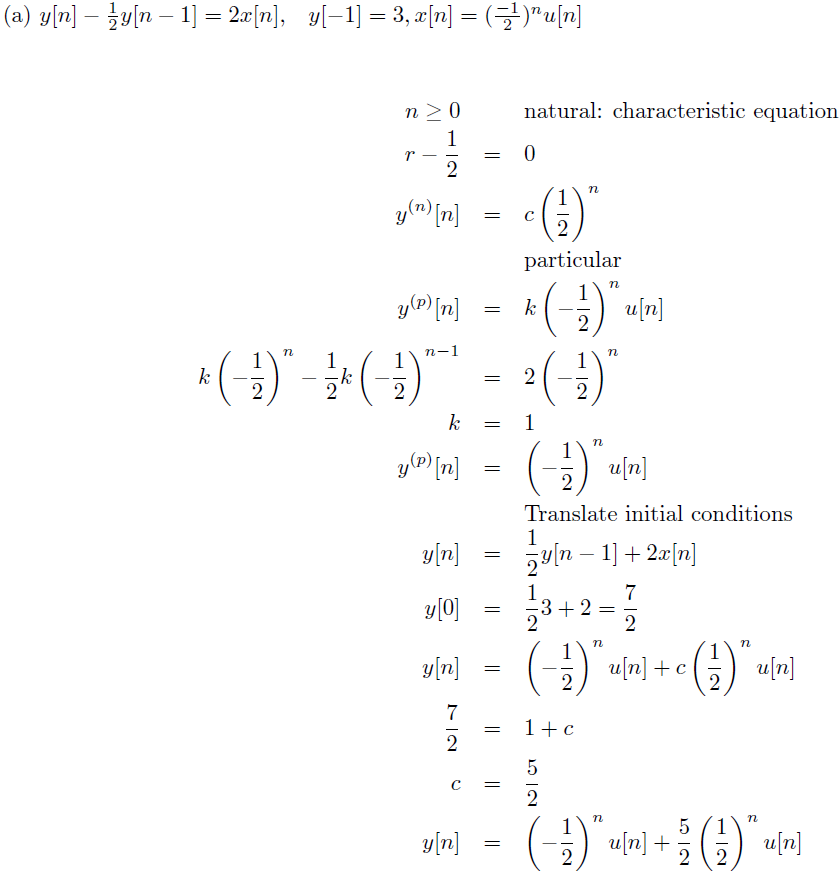 